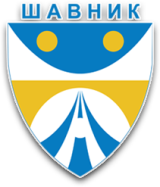 Crna GoraO P Š T I N A  ŠAVNIKSekretarijat lokalne upraveBroj:03-01-100/20-UPI-80/1                                               	Šavnik  28.12.2020. godineNa osnovu člana 113  stav 1 i 3 Zakona o lokalnoj samoupravi (“Službeni list Crne Gore”, br. 2/18, 34/19 i 38/20),  člana 5 Odluke o organizaciji i načinu rada lokalne uprave opštine Šavnik ("Službeni list Crne Gore - opštinski propisi", br. 023/19) i Odluke o pokretanju postupka za popunu radnog mjesta, br. 03-01-100-UPI-80 od 25.12.2020. godine, Sekretarijat lokalne uprave opštine Šavnik, objavljuje JAVNI OGLASza potrebe Sekretarijata lokalne uprave opštine ŠavnikSamostalni/a savjetnik/savjetnica III za  poslove poljoprivrede, monitoring i evaluaciju mjera ruralnog razvoja Izvršilaca: jedan, na neodređeno vrijemeVII-1 nivo kvalifikacije obrazovanja, iz oblasti poljoprivrednih nauka u obimu od 240 kredita CSPK-aNajmanje dvije godine radnog iskustvaPoložen stručni ispit za rad u državnim organimaKandidati, pored posebnih uslova propisanih za pojedina radna mjesta, moraju ispunjavati opšte uslove za zasnivanje radnog odnosa propisane u članu 34 Zakona o državnim službenicima i namještenicima (“Službeni list Crne Gore”, br. 2/18, 34/19) koji glasi da u državnom organu može da zasnuje radni odnos lice koje:je crnogorski državljanin,-    ima navršenih 18 godina života,-    je zdravstveno sposobno za obavljanje poslova radnog mjesta,-    ima propisani nivo kvalifikacije obrazovanja,-    ima položen stručni ispit za rad u državnim organima,-   nije osuđivano za krivično djelo koje ga čini nedostojnim za rad  u državnom organu i protiv koga nije pokrenut krivični postupak po službenoj dužnosti.Uvjerenje da lice nije osuđivano za krivično djelo koje ga čini nedostojnim za rad u državnom organu pribavlja se po službenoj dužnosti.U skladu sa članom 35 stav 3 Zakona o državnim službenicima i namještenicima, uvjerenje o zdravstvenoj sposobnosti kandidat koji bude izabran Odlukom o izboru kandidata, dostavlja starješini državnog organa, najkasnije u roku od 8 dana od dana dostavljanja te odluke.Potrebna dokumentacija:Prijava na javni konkursCurriculim Vitae (CV)Uvjerenje o državljanstvu (kandidati koji posjeduju biometrijsku ličnu kartu nijesu u obavezi da dostave uvjerenje o državljanstvu, već ovjerenu kopiju biometrijske lične karte)diploma ili uvjerenje o završenom nivou i vrsti obrazovanja  uvjerenje ili potvrda o potrebnom radnom iskustvuuvjerenje o položenom stručnom ispitu za rad u državnim organimauvjerenje nadležnog suda da se protiv kandidata ne vodi krivični postupak za krivično djelo za koje se gonjenje preuzima po službenoj dužnosti.Napomena: Ukoliko kandidati dostavljaju fotokopiju dokumenta, potrebno je da isti bude ovjeren u skladu sa Zakonom.U organu lokalne uprave ne može da zasnuje radni odnos lice koje je korisnik prava na penziju, u skladu sa zakonom.Državni službenik, odnosno namještenik koji je ostvario pravo na otpremninu ne može zasnovati radni odnos u državnom organu ili pravnom licu, u periodu od jedne godine od dana isplate otpremnine. Ograničenje se ne odnosi na lice koje vrati cjelokupni iznos isplaćene otpremnine.Probni rad u trajanju od jedne godine obavezan je za lokalnog službenika odnosno namještenika koji prvi put zasniva radni odnos na neodređeno vrijeme u organu lokalne uprave, stručnoj službi, odnosno posebnoj službi.Provjera znanja, sposobnosti, kompetencija i vještina, zavisno od kategorije radnog mjesta, će se sprovesti u sklasu sa članom 115 Zakona o lokalnoj samoupravi. Pisano testiranje sastoji se od teorijskog i praktičnog dijela i podrazumijeva izradu pisanog testa.Pisani test izrađije se u elektronskoj formi, pod šifrom.O datumu, mjestu, vremenu i načinu provjere, kandidati sa liste kandidata koji ispunjavaju uslove javnog oglasa će biti obaviješteni preko internet stranice opštine Šavnik,  najkasnije pet dana prije dana provjere.Navedenu dokumentaciju potrebno je dostaviti u roku od 15 dana od dana objavljivanja Javnog oglasa u zatvorenoj koverti, preko arhive ili preporučenom poštom, na adresu:Opština Šavnik– Sekretarijat lokalne upraveUlica Šavnička III br. 5, 81450 Šavniksa naznakom “Prijava na Javni konkurs za radno mjestoSamostalni/a savjetnik/savjetnica III za  poslove poljoprivrede, monitoring i evaluaciju mjera ruralnog razvoja”. Kontakt osoba: Mladen Roćenović
Broj telefona/fax: 040/266-108;
E-mail: sosavnik@t-com.me;  v.d. Sekretar-a,                                                                                                                                  Mladen Roćenović, s.r. 